Календарь знаменательных дат на 2016-2017 учебный год2016 годГод кино в России (Указ №503 от 27 октября 2015 г.)2017 годГод экологии в России (Указ N7 от 5 января 2016 г.)Международные праздники: 8 сентября - Международный день грамотности. В своей резолюции, принятой на 14-й сессии, Генеральная конференция ЮНЕСКО признала необходимость совместных энергичных мер в международных усилиях по содействию грамотности во всем мире и провозгласила 8 сентября Международным днем распространения грамотности.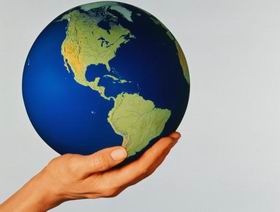 11 сентября - День памяти жертв фашизма (дата для 2016 года) - международная дата, которая отмечается ежегодно, во второе воскресение сентября и посвящена десяткам миллионов жертв фашизма.21 сентября – Международный день мира. В 1982 году в своей резолюции Генеральная Ассамблея ООН провозгласила Международный день мира как день всеобщего прекращения огня и отказа от насилия. 25 сентября (дата для 2016 года) – Международный день глухих. Учрежден в 1951 году, в честь создания Всемирной федерации глухонемых1 октября – Международный день пожилых людей. 14 декабря 1990 года Генеральная Ассамблея ООН постановила считать 1 октября Международным днем пожилых людей.24 октября (дата для 2016 года) Международный день школьных библиотек. Учрежден Международной ассоциацией школьных библиотек, отмечается в 4-й понедельник октября.8 ноября - Международный день КВН. В 2001 году 8 ноября страна впервые в истории отметила международный день КВН. Идея праздника была предложена президентом международного клуба КВН Александром Масляковым. Дата выбрана по причине того, что именно 8 ноября 1961 года в эфир вышла первая игра.16 ноября – Международный день терпимости (толерантности). 16 ноября 1995 года государства-члены ЮНЕСКО приняли Декларацию принципов терпимости. В 1996 году Генеральная Ассамблея ООН предложила государствам-членам ежегодно 16 ноября отмечать Международный день терпимости (International Day for Tolerance), приурочивая к нему соответствующие мероприятия, ориентированные как на учебные заведения, так и на широкую общественность.26 ноября - Всемирный день информации, проводится ежегодно с 1994 года. В этот день в 1992 году состоялся первый Международный форум информатизации.3 декабря – Международный день инвалидов. В 1992 году в конце Десятилетия инвалидов Организации Объединенных Наций (1983—1992) Генеральная Ассамблея ООН провозгласила 3 декабря Международным днем инвалидов.28 декабря - Международный день кино. 28 декабря 1895 года в Париже в «Гранд-кафе» на бульваре Капуцинов прошел первый сеанс синематографа братьев Люмьер.8 февраля - День памяти юного героя-антифашиста, отмечается в мире с 1964 года, который утвержден был очередной Ассамблеей ООН, в честь погибших участников антифашистских демонстраций - французского школьника Даниэля Фери (1962) и иракского мальчика Фадыла Джамаля (1963.)21 февраля – Международный день родного языка. Международный день родного языка, провозглашенный Генеральной конференцией ЮНЕСКО 17 ноября 1999 года, отмечается каждый год с февраля 2000 года с целью содействия языковому и культурному разнообразию.8 марта – Международный женский день21 марта – Всемирный день поэзии. В 1999 году на 30-й сессии генеральной конференции ЮНЕСКО было решено ежегодно отмечать Всемирный день поэзии 21 марта.27 марта – Всемирный день театра. Установлен в 1961 году IX конгрессом Международного института театра.1 апреля – День смеха/ День дурака2 апреля – Международный день детской книги. Начиная с 1967 года по инициативе и решению Международного совета по детской книге 2 апреля, в день рождения великого сказочника из Дании Ганса Христиана Андерсена, весь мир отмечает Международный день детской книги.7 апреля – Всемирный день здоровья, отмечается ежегодно в день создания в 1948 году Всемирной организации здравоохранения.12 апреля - Всемирный день авиации и космонавтики1 мая – Праздник труда (День труда)15 мая – Международный день семьи, учрежден Генеральной Ассамблеей ООН в 1993 году.24 мая - День славянской письменности и культуры. Ежегодно 24 мая во всех славянских странах торжественно прославляют создателей славянской письменности Кирилла и Мефодия — учителей словенских.31 мая – Всемирный день без табака. Всемирная организация здравоохранения в 1988 году объявила 31 мая Всемирным днем без табака.Государственные праздники России: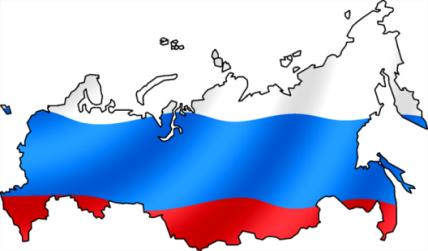 22 августа – День Государственного флага РФ. Ежегодно 22 августа в России отмечается День Государственного флага Российской Федерации, установленный на основании Указа Президента Российской Федерации № 1714 от 20 августа 1994 года.27 августа – День российского кино. 27 августа 1919 года был издан Декрет Совета Народных комиссаров (Совнаркома) о национализации кинодела в стране. С этого времени вся фото– и кинематографическая промышленность и торговля перешла в ведение Народного комиссариата просвещения, возглавлявшегося Анатолием Луначарским. В память об этом событии эта дата и стала считаться Днем Советского кино, а позднее - Днем кино России.1 сентября – День знаний3 сентября – День солидарности в борьбе с терроризмом. Эта самая новая памятная дата России, установленная федеральным законом «О днях воинской славы России» от 6 июля 2005 года. Она связана с трагическими событиями в Беслане...5 октября – День учителя31 октября – День сурдопереводчика. День сурдопереводчика учрежден в январе 2003 года по инициативе Центрального правления Всероссийского общества глухих с целью обратить внимание общества на проблемы глухих.4 ноября – День народного единства. 4 ноября — день Казанской иконы Божией Матери — с 2005 года отмечается как День народного единства.27 ноября (дата для 2016 года) – День матери в России. Установленный Указом Президента Российской Федерации Б. Н. Ельцина № 120 «О Дне матери» от 30 января 1998 года, он празднуется в последнее воскресенье ноября.12 декабря – День конституции РФ. 12 декабря 1993 года на референдуме была принята Конституция Российской Федерации. Полный текст Конституции был опубликован в «Российской газете» 25 декабря 1993 года.20-26 февраля – Масленица. Масленица — славянский традиционный праздник, отмечаемый в течение недели (иногда трёх дней) перед Великим постом, сохранивший в своей обрядности ряд элементов славянской мифологии.23 февраля – День защитника Отечества.18 марта - День воссоединения Крыма с Россией. Именно в этот день в 2014 году Крым (это территории полуострова Крым с расположенными на ней Республикой Крым и городом Севастополем, которые до этого входили в состав Украины) официально вошёл в состав Российской Федерации. На территории Республики Крым этот день является праздничным и выходным согласно республиканскому закону № 55-ЗРК/2014 от 29 декабря 2014 года.9 мая – День Победы в Великой Отечественной войне27 мая - Всероссийский день библиотек. Этот профессиональный праздник установлен Указом Президента РФ Б.Н. Ельцина № 539 от 27 мая 1995 года «Об установлении общероссийского дня библиотек».Исторические даты:Юбилеи120 лет со дня рождения русского драматурга советского периода, прозаика, сценариста Евгения Шварца (1896-1958)11 ноября195 лет со дня рождения Фёдора Михайловича Достоевского (1821-1881)20 ноября100 лет со дня рождения поэта Михаила Дудина (1916-1993)22 ноября215 лет со дня рождения этнографа, писателя Владимира Ивановича Даля (1801-1872)1 декабря120 лет со дня рождения военачальника Георгия Константиновича Жукова (1896-1974)12 декабря250 лет со дня рождения историка, писателя Николая Михайловича Карамзина (1766-1826)13 декабря170 лет со дня рождения художника Николая Александровича Ярошенко (1846-1898)16 декабря150 лет со дня рождения художника Василия Васильевича Кандинского (1866-1944)21 декабря120 лет со дня рождения военачальника Константина Константиновича Рокоссовского (1896-1968)3 января125 лет со дня рождения английского писателя Дж. Толкина (1892-1973)28 января 120 лет со дня рождения писателя Валентина Катаева (1897-1986)9 февраля130 лет со дня рождения военачальника Василия Ивановича Чапаева (1887-1919)10 февраля180 лет со дня смерти А.С. Пушкина (1799-1837)6 марта 80 лет со дня рождения лётчика-космонавта Валентины Терешковой (1937)15 марта80лет со дня рождения писателя Валентина Распутина (1937-2015)16 марта230 лет со дня рождения немецкого физика Георга Симона Ома (1787-1854)31 марта 135 лет со дня рождения Корнея Ивановича Чуковского (наст. имя — Николай Васильевич Корнейчуков) (1882-1969)10 апреля80 лет со дня рождения русской поэтессы Беллы Ахмадулиной (1937-2010)10 апреля90 лет со дня рождения писателя Виля Липатова (1927-1979)В 2016 году – 700 лет российскому рублю. Упоминается в письменных источниках с 1316 года как «название денежной единицы… вместо гривны… которая в Новгороде весила в слитке 196 граммов… От рубить, то есть “обрубок гривны“».Книги-юбиляры200 лет произведению Э.Т. Гофмана «Щелкунчик» (1816) 180 лет книге А.С. Пушкина «Капитанская дочка» (1836)170 лет книге А. Дюма «Граф Монте-Кристо» (1846)190 лет первому русскому переводу сказок братьев Гримм (1826)60 лет детскому юмористическому журналу «Весёлые картинки» (издаётся с сентября 1956 г.)2017 г470 лет «Повести о Петре и Февронии Муромских» (1547)180 лет стихотворению «Бородино» (1837) М.Ю. Лермонтова120 лет – «Овод» (1897) Э.-Л. Войнич 95 лет – «Алые паруса» (1922) А. Грина90 лет – «Гиперболоид инженера Гарина» (1927) А.Н.Толстого90 лет – «Республика ШКИД» (1927) Г. Белых и Л. Пантелеева60 лет – «Судьба человека» (1957) М.Шолохова55 лет – «Многотрудная, полная невзгод и опасностей жизнь Ивана Семёнова, второклассника и второгодника» Л.И. Давыдычева (1962)Юбилеи деятелей советского и российского кино 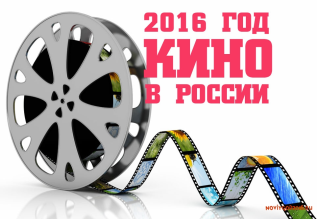 27 августа120 лет со дня рождения киноактрисы Фаины Раневской (урождённая Фанни Фельдман) (1896-1984)2 сентября90 лет со дня рождения киноактёра Евгения Леонова (1926-1994)16 сентября80 лет со дня рождения певца, киноактёра Михаила Кокшенова (1936 г.)21 сентября100 лет со дня рождения киноактёра Зиновия Гердта (1916-1996)29 сентября60 лет со дня рождения киноактёра, режиссёра Юрия Мороза (1956)29 сентября80 лет со дня рождения киноактрисы Аллы Демидовой (1936)8 сентября80 лет со дня рождения киноактёра Леонида Куравлёва (1936 г.)9 октября90 лет со дня рождения киноактёра Евгения Евстигнеева (1926-1992)9 октября80 лет со дня рождения кинорежиссёра, сценариста Эдмонда Кеосаяна (1936-1994)22 октября90 лет со дня рождения киноактёра Спартака Мишулина (1926-2005)7 ноября115 лет со дня рождения киноактрисы Рины (Екатерины) Зелёной (1901-1991)7 ноября100 лет со дня рождения киноактриса Антонина Максимова (1916-1986)8 ноября90 лет со дня рождения киноактрисы Людмилы Арининой (1926)17 ноября115 лет со дня рождения кинорежиссёра Ивана Александровича Пырьева (1901-1968)29 ноября50 лет со дня рождения актёра Евгения Миронова (1966)29 ноября110 лет со дня рождения кинооператора и режиссёра Романа Кармена (1906-1978)12 декабря75 лет со дня рождения киноактёра Виталия Соломина 91941-2002)17 декабря120 лет со дня рождения актрисы Анастасии Зуевой (1896-1986)18 декабря95 лет со дня рождения артиста цирка и кино Юрия Никулина (1921-1997)23 декабря85 лет со дня рождения киноактёра, режиссёра Льва Дурова (1931-2015)24 декабря70 лет со дня рождения киноактёра Леонида Филатова (1946-2003)26 декабря90 лет со дня рождения киноактрисы Екатерины Савиновой (1926-1970)29 декабря80 лет со дня рождения киноактёра Эдуарда Марцевича (1936-2013)